【4张起订】泰国8天上网卡Happy卡产品说明：产品名称：泰国HAPPY电话卡价格：4张起订，37元/张，与签证一起购买可优惠10元，即27元/张有效期限：流量套餐有效期8天，SIM卡有效期35天泰国当地售价：299泰铢（约60RMB）套餐详情：泰国8天无限流量上网，100泰铢语音通话（前2.5GB为高速4G/3G,之后降速无限量上网，可中泰免费通话约100分钟）查询余量：卡激活后拨打*101*9#，查询余额及有效期激活方法：到泰国当地之后插卡激活，请勿在国内激活关于发货：接到您的需求后，下个工作日发货关于物流：默认申通快递邮寄，其中新疆，西藏，青海，宁夏，甘肃，内蒙古，海南，海外地区，港澳台地区，不包邮，如需发顺丰需提前告知，会为您安排到付件，此产品无法保证快递时效请您根据出游时间提前购买，以免快递延误影响使用。（如新疆，西藏，青海，宁夏，甘肃，内蒙古，海南地区需申通包邮，需增收10元/件）免责申明：下单前请您仔细查看，材料需求中“超值电话卡-【4张起订】泰国8天上网卡Happy卡”说明，如无阅读或不同意请勿下单，如因运营商原因造成故障，途牛将催促恢复或提供代替产品，但不承担售价以外的其他赔付责任，如因买家操作不当，非覆盖地插卡，手机型号不符，资费耗尽等问题，后果由买家自行承担。退改规则：发货前可无损退，一经发货不退不改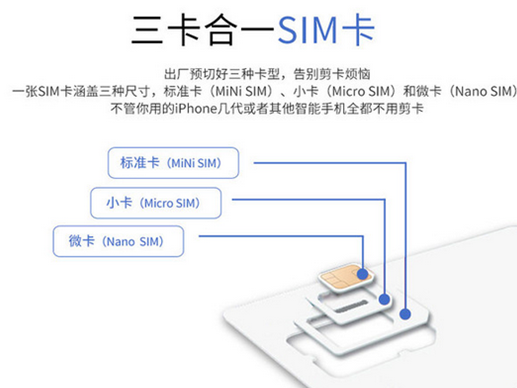 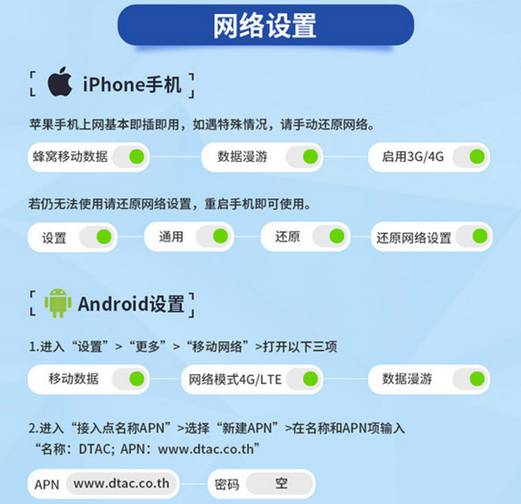 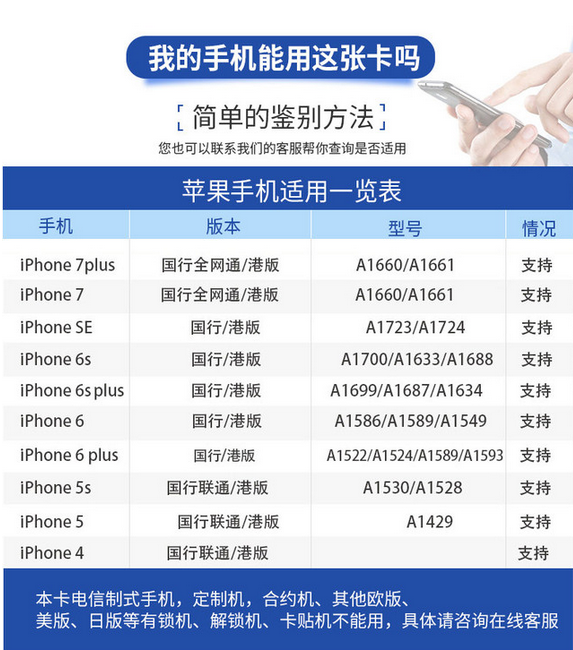 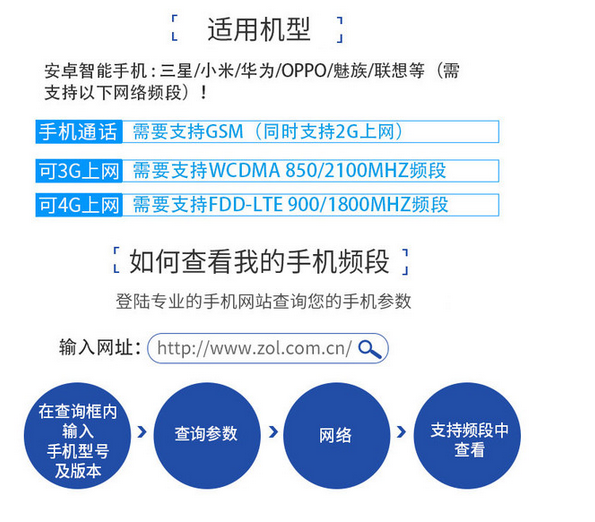 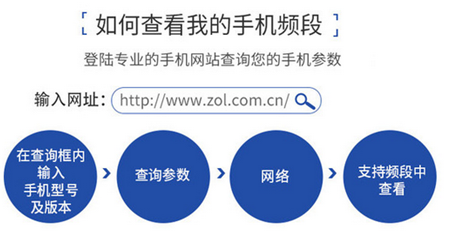 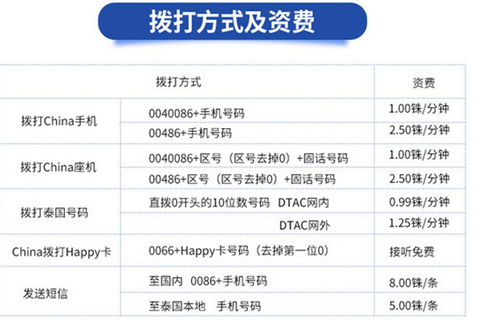 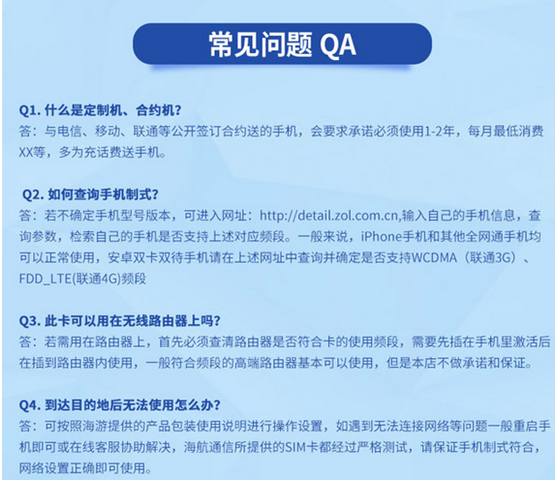 